Ministère de la Jeunesse					     République du Mali          et des Sports		  			        Un Peuple – Un But – Une Foi	                          -:-:-:-:-:-:-:-:-:-:- 	COMITE DU PILOTAGE DU TOURNOI DE LA PAIX DE L’AMITIE ET DE LA SOLIDARITE	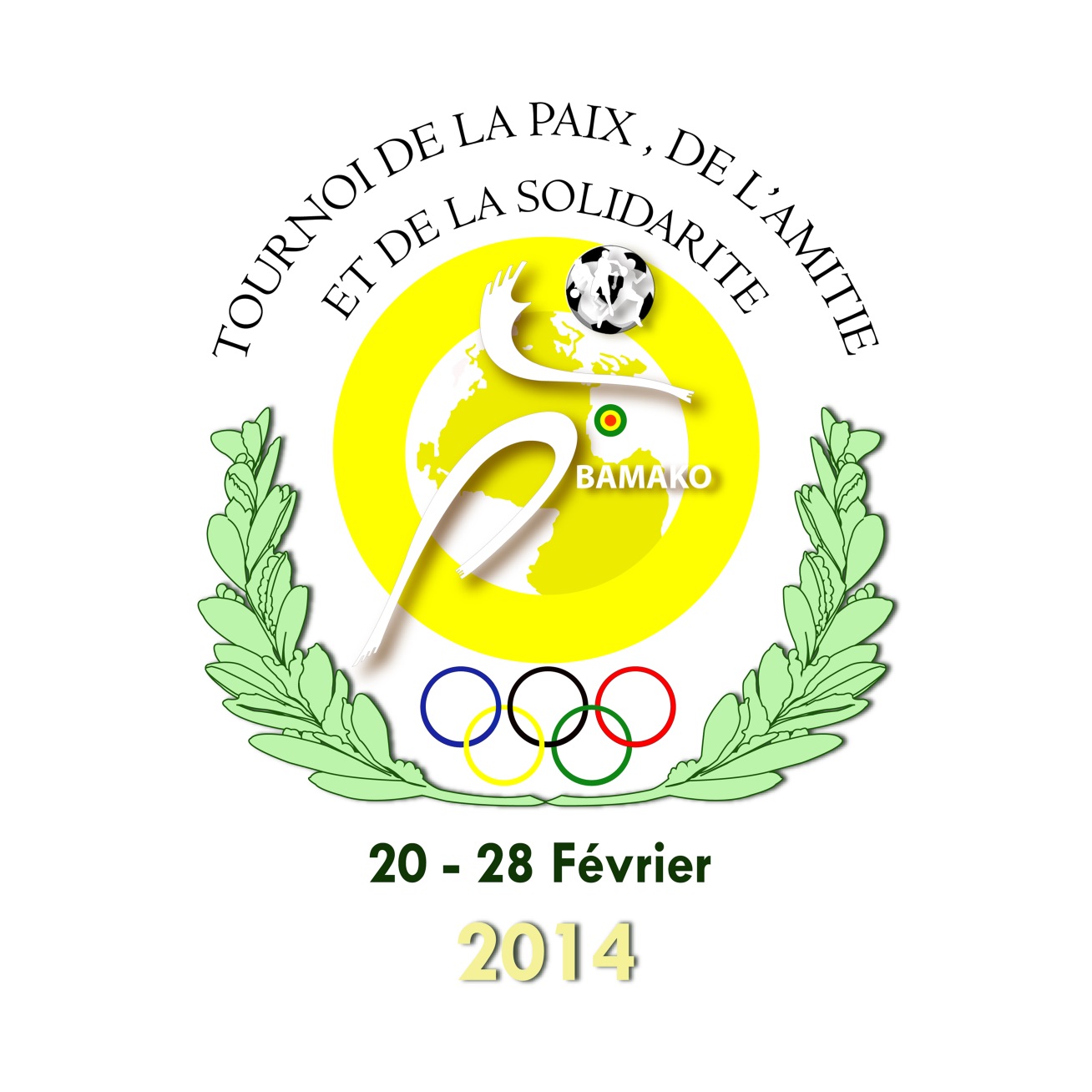 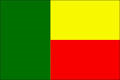 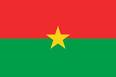 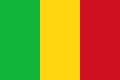 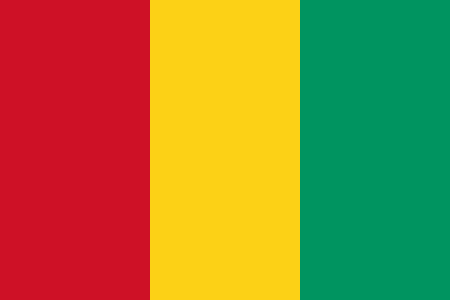 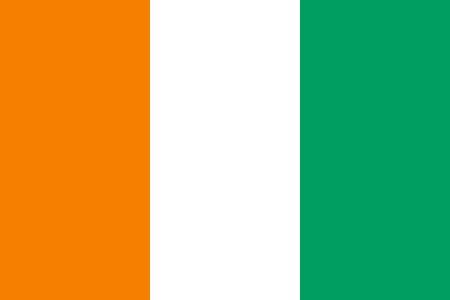 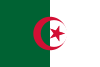 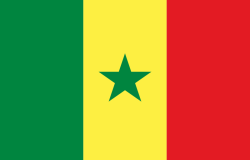 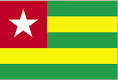 _______________________________________________________________________________Siège Social : Piscine Stade Modibo KEÏTA Bamako – Tél. (223) 20 21 08 40 /Fax : (223) 20 21 08 40Email: tournoipaixmali2014@yahoo.fr1ERE  EDITION DU TOURNOI DE LA PAIX DE L’AMITIE ET DE LA SOLIDARITEBAMAKO 24-25 - FEVRIER 2014  Epreuve : 100 m                     FEMMES                        ½  FINALE               1ère Série            Date :    24/02/2014                                 Heure :      16Heures        Vit = 1.9  m/s                           Record :Epreuve : 100 m   FEMMES   ½  FINALE               2e  Série            Date : 24/02/2014              Heure : 16h05mn                                         Vit =-2.6     m/s            Record :1ERE  EDITION DU TOURNOI DE LA PAIX DE L’AMITIE ET DE LA SOLIDARITEBAMAKO 24-25 - FEVRIER 2014 Epreuve : 100 m        FEMMES           FINALE                           Date :                                     Heure :                                                       Vit = +0.0   m/s            Record :1ERE  EDITION DU TOURNOI DE LA PAIX DE L’AMITIE ET DE LA SOLIDARITE                                            BAMAKO 24-25 - FEVRIER 2014Epreuve : 100 m  HOMMES                ½  FINALE               1ère Série            Date :                                     Heure :                                                       Vit =+0.0 m/s            Record :Epreuve : 100 m  HOMMES  ½  FINALE               2e  Série            Date : 24/02/2014                       Heure : 16h15                                       Vit = -1.0   m/s            Record :1ERE  EDITION DU TOURNOI DE LA PAIX DE L’AMITIE ET DE LA SOLIDARITEBAMAKO 24-25 - FEVRIER 2014Epreuve : 100 m                                        HOMMES                               FINALE                   Date : 24/02/2014        Heure : 17h25mn                               Vit = 0,0      m/s            Record :1ERE  EDITION DU TOURNOI DE LA PAIX DE L’AMITIE ET DE LA SOLIDARITEBAMAKO 24-25 - FEVRIER 2014Epreuve : 400 m                     FEMMES                                 ½  FINALE          1ère Série            Date : 24/02/2014                  Heure : 16h25                                  Vit =        m/s            Record :Epreuve : 400 m                                      FEMMES                   ½  FINALE               2e  Série            Date : 24/02/2014              Heure : 16h25                                             Vit =        m/s            Record :1ERE  EDITION DU TOURNOI DE LA PAIX DE L’AMITIE ET DE LA SOLIDARITEBAMAKO 24-25 - FEVRIER 2014Epreuve : 400 m                                      FEMMES                              FINALE                           Date : 25/02/2014                          Heure : 16h00                             Vit =        m/s            Record :1ERE  EDITION DU TOURNOI DE LA PAIX DE L’AMITIE ET DE LA SOLIDARITEBAMAKO 24-25 - FEVRIER 2014Epreuve : 400 m                         HOMMES                                ½  FINALE               1ère   Série            Date : 24/02/2014                  Heure : 16h40                                         Vit =        m/s            Record :Epreuve : 400 m                              HOMMES                ½  FINALE               2e  Série            Date : 24/02/2014            Heure : 16h40                                      Vit =        m/s            Record :1ERE  EDITION DU TOURNOI DE LA PAIX DE L’AMITIE ET DE LA SOLIDARITEBAMAKO 24-25 - FEVRIER 2014Epreuve : 400 m                              HOMMES                                                  FINALE                           Date : 25/02/2014                       Heure : 16h10                                  Vit =        m/s            Record :1ERE  EDITION DU TOURNOI DE LA PAIX DE L’AMITIE ET DE LA SOLIDARITEBAMAKO 24-25 - FEVRIER 2014Epreuve : 800m                                                 FEMMES                                 FINALE                           Date : 24/02/2014                                                   Heure : 16h55                                                                  Record :Epreuve : 800 m                                HOMMES                                       FINALE                           Date : 24/02/2014                                                          Heure : 17h00                                                                   Record :1ERE  EDITION DU TOURNOI DE LA PAIX DE L’AMITIE ET DE LA SOLIDARITEBAMAKO 24-25- FEVRIER 2014Epreuve : 200 m                                  FEMMES                        ½  FINALE        1ère Série                             Date : 25/02/2014             Heure : 08h30                                    Vit = 0,9       m/s             Record :Epreuve : 200 m                                    FEMMES                          ½  FINALE     2e Série                        Date : 25/02/2014             Heure : 08h30                                    Vit = 0,4       m/s            Record :1ERE  EDITION DU TOURNOI DE LA SOLIDARITE / BAMAKO 24-25-26 FEVRIER 2014Epreuve : 200 m     FEMMES                ½   FINALE        3e Série                       Date : 25/02/2014                                Heure : 08h30      Vit : 0,3 m/s                                                             Record :Epreuve : 200 m                                        FEMMES                             FINALE                             Date : 25/02/2014                      Heure : 16h25                                   Vit = 0,4       m/s            Record :1ERE  EDITION DU TOURNOI DE LA PAIX DE L’AMITIE ET DE LA SOLIDARITEBAMAKO 24-25- FEVRIER 2014Epreuve : 200 m                           HOMMES                               ½  FINALE      1ère  Série                         Date : 25/02/2014                                      Heure : 08h45                     Vit = 0,8    m/s                                      Record :      Epreuve : 200 m                                 HOMMES              ½  FINALE            2e Série                          Date : 25/02/2014             Heure : 08h45                                       Vit = 1,4   m/s            Record :1ERE  EDITION DU TOURNOI DE LA PAIX DE L’AMITIE ET DE LA SOLIDARITEBAMAKO 24-25- FEVRIER 2014Epreuve : 200 m                                      HOMMES                             FINALE                                                    Date : 25/02/2014                    Heure : 16h35                                        Vit = 1,6  m/s            Record :1ERE  EDITION DU TOURNOI DE LA PAIX DE L’AMITIE ET DE LA SOLIDARITEBAMAKO 24-25 - FEVRIER 2014Epreuve : 1500 m                                  FEMMES                                  FINALE                           Date : 25/02/2014                                        Heure : 16h50                                                                  Record :Epreuve : 1500 m                                     HOMMES                                    FINALE                           Date : 25/02/2014               Heure : 17h00                                             Vit =        m/s            Record :1ERE  EDITION DU TOURNOI DE LA PAIX DE L’AMITIE ET DE LA SOLIDARITEBAMAKO 24-25- FEVRIER 2014 Epreuve : 5 000 m                                      FEMMES                                       FINALE                           Date : 25/02/2014                                 Heure : 17h15                                                                  Record :Epreuve : 5 000 m                            HOMMES                                     FINALE                           Date : 24/02/2014                     Heure : 17h35                                Vit =        m/s            Record :1ERE  EDITION DU TOURNOI DE LA PAIX DE L’AMITIE ET DE LA SOLIDARITEBAMAKO 24-25- FEVRIER 2014RELAIS 4 X 100M   FEMMES    FINALEDate : 24/02/2014                       Heure : 17h55mn                              Vit = -Record : 1ERE  EDITION DU TOURNOI DE LA PAIX DE L’AMITIE ET DE LA SOLIDARITEBAMAKO 24-25- FEVRIER 2014RELAIS 4 X 100M   HOMMES    FINALEDate : 24/02/2014                                                             Heure : 18h10                Vit = -Record : 1ERE  EDITION DU TOURNOI DE LA PAIX DE L’AMITIE ET DE LA SOLIDARITEBAMAKO 24-25- FEVRIER 2014RELAIS 4 X 400M   FEMMES    FINALEDate : 25/02/2014                                                             Heure : 18h35                                             Record : 1ERE  EDITION DU TOURNOI DE LA PAIX DE L’AMITIE ET DE LA SOLIDARITEBAMAKO 24-25- FEVRIER 2014RELAIS 4 X 400M      HOMMES       FINALEDate :                                                             Heure :                                              Vit = -Record : 1ERE  EDITION DU TOURNOI DE LA PAIX DE L’AMITIE ET DE LA SOLIDARITEBAMAKO 24-25- FEVRIER 2014Epreuve : POIDS                 HOMMES                  FINALEDate : 25/02/2014                                                                                 Heure : 16h00                                              Record : 1ERE  EDITION DU TOURNOI DE LA PAIX DE L’AMITIE ET DE LA SOLIDARITEBAMAKO 24-25- FEVRIER 2014Epreuve : POIDS                 FEMMES                  FINALEDate : 25/02/2014                                                                                 Heure : 16h00                                              Record : 1ERE  EDITION DU TOURNOI DE LA PAIX DE L’AMITIE ET DE LA SOLIDARITEBAMAKO 24-25- FEVRIER 2014Epreuve : LONGUEUR  HOMMES            FINALEDate : 24/02/2014                                                                                                                      Heure : 16H00                                           Record : 1ERE  EDITION DU TOURNOI DE LA PAIX DE L’AMITIE ET DE LA SOLIDARITEBAMAKO 24-25- FEVRIER 2014Epreuve : LONGUEUR FEMMES  FINALEDate : 25/02/2014                                                                                                                                     Heure : 16H30                                             Record : 1ERE  EDITION DU TOURNOI DE LA PAIX DE L’AMITIE ET DE LA SOLIDARITEBAMAKO 24-25- FEVRIER 2014FICHE DE SUIVI DES MEDIALLES DE L’athlétisme - FEMMES1ERE  EDITION DU TOURNOI DE LA PAIX DE L’AMITIE ET DE LA SOLIDARITEBAMAKO 24-25- FEVRIER 2014FICHE DE SUIVI DES MEDIALLES de l’athlétisme - hommes1ERE  EDITION DU TOURNOI DE LA PAIX DE L’AMITIE ET DE LA SOLIDARITEBAMAKO 24-25- FEVRIER 2014 CLASSEMENT GENERALPosDosNoms         et       PrénomsPaysPerf /T.ERangAges2001Rahmouni     	IchrafAGL12’’131er Q953002Hounkpeto    	ValerieBEN12’’422e Q957006Sylla              	FatoumataGUI12’’633e Q984003Sanou   M      	EstelleBUR12’’674e q958007Brigitte          	BancouraSEN12’’845e 6005N’Dri    Ange    BénédicteCIV12’’916e 995004Aminata         	BahMLI12’’987e 95PosDosNoms         et       PrénomsPaysPerf /T.ERangAges5011Péssé                    	PrénamTOG12’’231er Q972008Midomide          	BéatriceBEN12’’522e Q956012N’Déye   Amy      	TallSEN12’’603e Q953009Koné        		MaboundouCIV12’’694e q974010Aminata               	KeïtaMLI13’’265e 967013Bancoura          	M’maGUI13’’346e 98PosDosNoms         et       PrénomsPaysPerf /T.ERangAges6011Péssé 			PrénamTOG12’’101er 4001Rahmouni 		SchrafALG12’’172e 5008Midomi 		BéatriceBEN12’’443e 3002Hounkpeto 		Valérie BEN12’’474e 7012N’Deye Amy 		TALLBEN12’’595e 1009KONE 			MaboundouCIV12’’716e 8006SYLLA 			FatoumataGUI12’’757e 2003SANOU M 		EstelleBUR12’’818e PosDosNoms         et       PrénomsPaysPerf /T.ERangAges5025Sékou                   	TraoréMLI11’’041er Q977027Cissé  Gue              	ArthurCIV11’’092e Q 964024Ouédraogo         	SidikiBUR11’’103e  Q963023Negbessi             	BorisBEN11’’194e q2022Bouchamia   A  	EssenlamALG11’’415e 968028Mohamed  Lamine     SoumahGUI11’’436e 986026Moustapha          	BadjiSEN11’’737e 95PosDosNoms         et       PrénomsPaysPerf /T.ERangAges5032Cheick   C  S       	SamakéMLI10’’811er Q958035KIKI               		DidierBEN10’’942e Q954031Tchan        Bi         	AurelCIV11’’063e Q963030Khoudar               	BahGUI11’’154e q982029Guedzé                  	KodjoTOG11’’795e 976033Nombré       Ben            RBURDNS 957034Momar                  	DiopSENDNS95PosDosNoms         et       PrénomsPaysPerf /T.ERangAges4032Cheick CS 		SAMAKEMLI10’’701er 8031Tchan Bi 		AurelCIV10’’872e 3035KIKI 			DidiéBEN10’’883e 7024OUEDRADOGO 	SidikiBUR10’’974e 6027Cissé Gue 		ARTHURCIV11’’005e 2030Khoudar 		KOCJOGUIN11’’096e 1023Negbessi 		BORISBEN11’’127e 5025Sékou 		             TRAOREMLI--PosDosNoms         et       PrénomsPaysPerf /T.ERangAges5039Lafia          Bana            D.BEN58’’651er Q954038Nafi                        	ManéSEN58’’992e Q966040Nossou    Awa              DianéCIV1’00’’153e q962036Bancoura              	FatoumataGUI1’00’’764e q983037Kadia                     	CamaraMLI1’03’’255e 95PosDosNoms         et       PrénomsPaysPerf /T.ERangAges4043Rokya                    FofanaBUR57’’901er Q 972041Agbety                  MarietteBEN59’’762e Q973042Safiatou                SissokoMLI1’01’’163e956045Aminata                SagnaSEN1’01’’384e 955044Ouffoue   Aya       AlineCIV1’03’’175e 95PosDosNoms         et       PrénomsPaysPerf /T.ERangAges4039Lafia       Bana      D.BEN57’’391er 955038Nafi                       ManéSEN57’’802e 963043Rokya                    FofanaBUR58’’123e 976040Nossou    Awa     DianéCIV58’’884e 962041Agbety                  MarietteBEN59’’335e 971036Bancoura              FatoumataGUI59’’546e 98PosDosNoms         et       PrénomsPaysPerf /T.ERangAges2046Somda                 	EsaieBUR49’’991er Q953047Bocar                   	KonaréMLI50’’212e Q964048Aminou               	AdéchinaTOG51’’023e q965049Baye    Goumba   	DiopSEN52’’504e q95PosDosNoms         et       PrénomsPaysPerf /T.ERangAges3051Fodé                      SissokoMLI49’’401er Q 964052Kra      Kouakou   ECIV52’’212e Q995053Mohamed            DieyeSEN53’’013e 992050Ouro  Kefia           ZakariyaouTOG53’’484e 96PosDosNoms         et       PrénomsPaysPerf /T.ERangAges4046Somda                   EsaieBUR49’’071er 955047Bocar                     KonaréMLI50’’182e 966048Aminou                 AdéchinaTOG50’’973e 962052Kra    Kouakou      ECIV51’’014e 991049Baye   Goumba   DiopSEN52’’845e 953051Fodé                     SissokoMLI-DNF 96PosDosNoms         et       PrénomsPaysPerf /T.ERangAges5Habibatou        BambaMLI2’15’’971er 971Hocine             SbrinaALG2’20’’122e966Chèta                SanogoMLI2’22’’073e 954Cissé                  MassaranCIV2’23’’044e 972Amoussou        Prisca	BEN2’27’’535e958Clarice               DiattaSEN2’31’’336e 973Zon                    DjénébouBUR2’34’’627e 957Keïta    Mama   AdamaGUI2’39’’098e 98PosDosNoms         et       PrénomsPaysPerf /T.ERangPoint4Amadou               KayentaoMLI1’53’’201er951Boulakdame       YoucefALG1’53’’882e962Isadi                     AbdelhakALG1’55’’843e958Heyou                    KibalouTOG2’01’’224e956Sidibé                    SékouGUI2’01’’395e989Bothié                    CisséSEN2’03’’286e955Drissa                    KeïtaMLI2’05’’307e963Samba     B          EmmanuelBUR2’07’’648e957Mohamed             KabaGUI2’08’’059e98PosDosNoms         et       PrénomsPaysPerf /T.ERangAges3001Rahmouni                 IchrafALG25’’891er Q955012N’Deye      Amy        TallSEN26’’432e q952008Midomidé                 BéatriceBEN26’’533e 954078Toti        Suzanne      CCIV26’’914e 96PosDosNoms         et       PrénomsPaysPerf /T.ERangAges6002Hounkpeto             ValerieBEN25’’521er Q952006Sylla   Fatoumata  MakaGUI26’’392e q985007Brigitte                  BancouraSEN26’’773e 974077Nimi                       ArzitaBUR27’’174e 973076Agaïcha                 BahMLI27’’975e 95PosDosNoms         et       PrénomsPaysPerf /T.ERangAges4011Péssé                     PrénamTOG25’’601er Q975009Koné                      MaboundouCIV26’’282e q972013Bangoura              M’maGUI27’’513e 983010Aminata                KeïtaMLI27’’554e 96PosDosNoms         et       PrénomsPaysPerf /T.ERangAges4011Péssé PrénamTOG25’’211er 3002Houmkpeto ValérieBEN25’’472e 5001Rahmouni IchrafALG25’’553e 1012N’Deye Amy TALLSEN26’’024e 6006SYLLA Fatoumata MakaGUI26’’595e 2009KONE MaboundouCIV26’’876e PosDosNoms         et       PrénomsPaysPerf /T.ERangAges3025Sékou                  	TraoréMLI22’’201er Q975031Tchan       Bi        	AurelCIV22’’222e Q964024Ouédraogo         	SidikiBUR22’’693e q961030Bah               		KhoudarGUI23’’264e 982022Bouchamia    A  	EssenlamALG23’’915e 966029Guedzé                	KodjoTOG24’’516e 97PosDosNoms         et       PrénomsPaysPerf /T.ERangAges1035KIKI                    	 DidiéBEN22’’351er Q953032Cheick     C.S             SamakéMLI22’’552e Q955027Cissé      Gue            ArthurCIV22’’673e q962079Mohamed   Adama TouréGUI23’’614e984033Nombré     Ben        RBUR-DNS956080Ouro     Kefia           ZakariyaouTOG-DNS96PosDosNoms         et       PrénomsPaysPerf /T.ERangAges4035KIKI DidiéBEN21’’771er 5032Cheick CS SAMAKEMLI22’’102e 3025Sékou TRAOREMLI22’’173e 2031Tchan Bi AurelCIV22’’244e 6027Cissé Gue ArthurCIV23’’055e 1024Ouédraogo SidikiBUR-	Disq PosDosNoms         et       PrénomsPaysPerf /T.ERangAges6082Moussaoui            LiliaALG4’49’’591er 955081Soukhal                 HadjerALG4’49’’732e 953057Cissé                      MassaranCIV4’49’’833e 977055Amoussou             PriscaBEN4’53’’994e 951058Habibatou             BambaMLI5’03’’815e 972059Chèta                     SanogoMLI5’04’’686e 954061Clarice                   DiattaSEN5’36’’167e 97PosDosNoms         et       PrénomsPaysPerf /T.ERangAges5083Boucen                 FayçalALG4’06’’681er 951065Amadou                KayentaoMLI4’08’’432e 956084Maaroufi              AhmedALG4’08’’943e 958069Heyou                  KibalouTOG4’14’’614e 954070Bothié                  CisséSEN4’21’’275e 952073Boubacar              DiawaraMLI4’27’’306e 977085Sékou                   SidibéGUI4’30’’587e 983064Samba      B          EmmanuelBUR-		DNS 95PosDosNoms         et       PrénomsPaysPerf /T.ERangAges1086Chenah                    RymaALG18’09’’701er 962087Douis                        SaraALG18’46’’992e 954089Coumba                   CoulibalyMLI19’21’’213e 963088Mamou                    DialloMLI20’59’’594e 95PosDosNoms         et       PrénomsPaysPerf /T.ERangAges1Slimane                AhmedALG15’40’’231er 952Benmetmata       IdrisALG15’50’’902e 953Jean           N        DiamouténéMLI16’34’’713e 964Bakary                  SidibéMLI16’51’’914e 95PositDossardsPaysNoms         et       Prénoms Perf/T.ERang      Ages1GUIFatoumata    Moka 	SYLLA49’’534e 1GUIMakoura 		KEITA49’’534e 1GUIBancoura 		Ma49’’534e 1GUIFatoumata 		BANGOURA49’’534e 2SENNafy 			Mane49’’423e 2SENBrigitte 		Bergona49’’423e 2SENAminata 		SAGNA49’’423e 2SENN’Deye          A 	TALL49’’423e 3MLIAgaïcha 		BAH50’’925e 3MLIAminata 		KEITA50’’925e 3MLIAnchata 		KONE50’’925e 3MLIAminata 		BAH50’’925e 4BURFOFANA 		Rokia52’’016e 4BURBoro 			Pascaline52’’016e 4BURNimi 			Arzita52’’016e 4BURSANOU 		Estelle52’’016e 5CIVNossou 		DIANE49’’402e 5CIVToti          Suzane 	D.S.49’’402e 5CIVN’Dri       Anze 		Bene49’’402e 5CIVKONE 			Mahoudou49’’402e 6BENHounkpeto 		Valérie48’’921er 6BENLafia       BANA 	D.48’’921er 6BENAgbety 		Mariette48’’921er 6BENMidomide 		Béatrice48’’921er PositDossPaysNoms         et       Prénoms Perf/T.ERangAges2CIVN’Guessan 		Famien44’’073e2CIVTchan          Bi 		Aurel44’’073e2CIVKra               Kouakou  Erakiel44’’073e2CIVCissé            Gue 	Arthur44’’073e3MLIMoussa 		DIASSANA42’’461er 3MLISékou 			TRAORE42’’461er 3MLIMahamadou 		DIANE42’’461er 3MLICheick          CS 	SAMAKE42’’461er 4BURSomda 		Emmanuel43’’122e 4BURSavadogo 		Bienvenue43’’122e 4BURSomda 		Esaie43’’122e 4BUROuédraogo 		Sidiki43’’122e 5SENMoustapha  		Badji 45’’065e 5SENMohamed 		DIEYE45’’065e 5SENBathie 			CISSE45’’065e 5SENBaye           Coumba 	DIOP45’’065e 6GUIMakanera 		Hassimou44’’124e 6GUIBah 			Khoudor44’’124e 6GUISoumah Mohamed 	Lamine44’’124e 6GUIMohamed Adama 	TOURE44’’124e PositDosPaysNoms         et       Prénoms Perf/T.ERangAges1GUIBangoura 		FatoumataDisq1GUIMamadama 		KEITADisq1GUIFatoumata     Moko 	SYLLADisq1GUIM’ma   			BangouraDisq2BURNimi 			AEZETA3’59’’441er 2BURBoro 			Pascaline3’59’’441er 2BURFOFANA 		Rokia 3’59’’441er 2BURSANOU 			Estelle3’59’’441er 3MLIMariam 		KOUROUNTE4’02’’092e 3MLIChéta 			SANOGO4’02’’092e 3MLISafiatou 		SISSOKO4’02’’092e 3MLIHabibatou 		BAMBA4’02’’092e 4ALGHacine 			SABRINA4’02’’624e 4ALGSoukoul 		HUTER4’02’’624e 4ALGYouki 			ICHRAF4’02’’624e 4ALGChena 			RYND4’02’’624e 5SENBrigitte 			Bangoura-Disq5SENN’Deye               A. 	TALL-Disq5SENAminata 		SAGNA-Disq5SENNafy 			MANE-Disq6CIVAffoué 			ALINE4’02’’623e 6CIVN’DRI 			Bénédicte4’02’’623e 6CIVToti 			SUZANNE4’02’’623e 6CIVNossa                Awa 	DIANE4’02’’623e PositDosPaysNoms         et       Prénoms Perf/T.ERangPoint1ALGDoucen 		FAYCAL3’36’’014e 1ALGSLIMANE 		Ahmed3’36’’014e 1ALGISADI 			ABDELUAK3’36’’014e 1ALGSOULAKDAME 		Youcef3’36’’014e 2MLIBocar 			KONARE3’17’’491er 2MLIBourama 		COULIBALY3’17’’491er 2MLISékou 			TRAORE3’17’’491er 2MLIAmadou 		KAYANTAO3’17’’491er 3CIV-Abt3CIV-Abt3CIV-Abt3CIV-Abt4BURSomda 			Emmanuel3’22’’252e 4BUROuédraogo 		Sidiki3’22’’252e 4BURSomba 			Esau3’22’’252e 4BURSAWADOGO 		Bienvenue 3’22’’252e 5SENMohamed 		DIEYE3’29’’593e 5SENBothie 			CISSE3’29’’593e 5SENMoustapha 		BADJI3’29’’593e 5SENBaye           Coumba 	DIOP3’29’’593e 6TOGGueye 			Kadjo Disq6TOGAminou 		AdechinaDisq6TOGHeyou 			KibaloDisq6TOGOuro 			KefiaDisqPosDosNoms    Prénoms	Pays1er2e3ePerfN°4e5e6ePerfRangsAges2091Sadibou                    DiédhiouSENx13,6713,7213,72314,3614,1014,7214,721er 961090Ibrahim     Sory        TouréMLI12,6611,54x12,662x11,9711,3812,66	2e 963092Hamadoun                TraoréMLI08,3408,1410,0710,07109,4610,7410,5210,743e 95PosDosNoms    Prénoms	Pays1er2e3ePerfN°4e5e6ePerfRangsAges1019Djossou              RéchelleBEN11,1511,2211,1211,22309,6410,7710,2711,221er 962020Koukou               CarineBEN10,2710,8510,4910,85210,3110,9009,9410,902e 963021Nafatouma           TouréMLI10,35x10,6010,60110,07x10,3110,603e 95PosDosNoms                              Prénoms	Pays1er2e3ePerfN°4e5e6ePerfRangsVitAges1N’Tia                      RoméoBEN6,366,68x6,6836,95xx6,951er955Moustapha             BadjiSEN6,736,626,656,7346,766,90x6,902e 952Sawadogo   W       BienvenuBUR6,81xx6,8156,146,646,796,813e954Hassimiou              MakanaraGUI5,986,166,146,1625,216,245,936,244e 983Hamadoun             TraoréMLI6,156,105,136,1516,136,166,126,165e 95PosDosNoms    Prénoms	Pays1er2e3ePerfN°4e5e6ePerfRangsVitAGES3095Boro                              PascalineBUR5,064,965,175,176-x4,965,171 er 966098Doussou                       DiakitéMLI4,915,164,915,165-4,734,795,162e 955097Sanou                           EstelleBUR5,014,375,015,0144,815,074,905,073e 954096Aminata                       BahMLI4,364,894,884,8934,844,694,994,994e 951093N’Déye    Mariéma    DiattaSEN4,034,364,624,6224,544,634,644,645e 952094Makoura                     KeïtaGUI4,264,154,204,2614,264,254,274,276e 98         Epreuves                       Médailles100m100m100m200m200m200m400m400m400m800m800m800m1 500m1 500m1 500m5000m5000m5000m5000mPOIDSPOIDSPOIDSLONGLONGLONG4x1004x1004x1004x400m4x400m4x400mTOTALTOTALTOTAL         Epreuves                       MédaillesOABOABOABOABOABOABOOABOABOABOABOABAlgériexxxXxxx241Béninxxxxxxx321Burkina Fasoxxxx202Côte d’Ivoirexxx012Guinée000MalixXxxxx123Sénégalxx011Togoxx200       Epreuves                       Médailles100m100m100m200m200m200m400m400m400m800m800m800m1 500m1 500m1 500m5000m5000m5000m5000mPOIDSPOIDSPOIDSLONGLONGLONG4x1004x1004x1004x400m4x400m4x400mTOTALTOTALTOTAL       Epreuves                       MédaillesOABOABOABOABOABOABOOABOABOABOABOABAlgériexXXxxx222Béninxxx201Burkina Fasoxxxx121Côte d’Ivoirexx011Guinée000Malixxxxxxxxxxx443Sénégalxxxx111Togox001MEDAILLES                    PAYSORARGENTBRONZETOTALRANGMALI567181er BENIN52292èmeALGERIE462123ème BURKINA - FASO32384ème TOGO20135ème SENEGAL12256ème COTE D’IVOIRE02357ème GUINEE00008ème 